BEYOND WONDERLAND MONTERREY 2022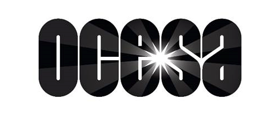 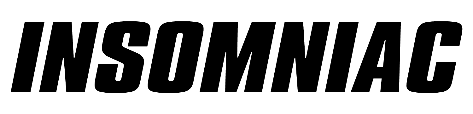 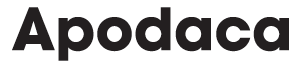 ¡EL VIAJE A LA MADRIGUERA DEL CONEJO ESTÁ LISTO PARA EMPEZAR!El festival más alucinante de México anuncia el line up que hará vibrar a Monterrey, incluyendo a Marshmello, Timmy Trumpet, Duke Dumont, Vini Vici, Jessica Audiffred, Mariana Bo, Lil Texas y el headliner más importante: ¡TÚ!5 de noviembre – Parque FundidoraPreventa Citibanamex: 16 y 17 de mayo¡Todos a bordo! El viaje hacia la Madriguera del Conejo comienza y hoy, Insomniac, OCESA y Apodaca Group, anuncian el cartel con los diversos artistas que guiarán el camino en Beyond Wonderland Monterrey, el festival más alucinante de México que se llevará a cabo el sábado 5 de noviembre en el Parque Fundidora, donde se presentará lo mejor del talento local y mundial. Asegura tu lugar en el viaje y adquiere tus entradas en la Preventa Citibanamex el 16 y 17 de mayo, o un día después en las taquillas del inmueble y a través de la red Ticketmaster en la venta general.Después de que el tiempo se detuvo, la cuarta edición del festival Beyond Wonderland Monterrey regresa con los mejores sets de grandes artistas de renombre, como Timmy Trumpet y Vini Vici, quienes se encargaron de hacer volar el escenario principal del EDC México 2022 y ahora harán lo propio en el norte del país. Además, lo mejor de la escena latina guiará el viaje en los distintos escenarios con los sonidos de Macarena, Shei, Le Twins y Tom & Collins. Cabe destacar que por primera vez los regiomontanos DJ Cobra y DJ Aza tocarán juntos; también, los experimentados locales 3BallMTY darán el primer show como trío.El line up completo es el siguiente:3BallMTY, Alro, ANNA, Barely Alive, Ben Nicky presents Xtreme, Cachirula, Charlotte Fehler, Chris Lake, Chusi, Cynhagui, Deadly Guns, Delta Heavy, DJ Cobra vs DJ Aza, DJ Morphius, Duke Dumont, Eli Brown, Exodia Collado, Flor Capistran, Gvajardo, Jessica Audiffred, John Summit, Karina Rosee, Kawas, Las Prez, Le Twins, Lil Texas, Los Dutis, Luch, Macarena, Mariana Bo, Marshmello, Martin Ikin, Mirá Mirá, Mr. Pig vs SBM, Rayben, Shei, Timmy Trumpet, Tom & Collins, Vini Vici y Youth in Circles.La cuarta edición de este fantástico festival tendrá como protagonista principal a ustedes, nuestros headliners, quienes viajarán por los espacios más recónditos de este mundo de maravillas, trasladándose a una aventura sin precedentes que elevará sus sentidos, hasta fundirse en el tiempo y transformarse en un solo ente universal de amor, luz, música, baile y alegría... ¡Ya los extrañábamos!No te pierdas esta experiencia que tendrá lugar en el corazón de Monterrey, Nuevo León, dentro del Parque Fundidora en un espacio seguro que, proveerá a los headliners la mejor experiencia con paisajes hermosos para explorar, impresionantes escenarios con propuestas audiovisuales de primer nivel, personajes coloridos, experiencias fuera de este mundo y lo mejor de la rica cultura mexicana vibrando en sinergia con la mejor música, para disfrutar el aquí y el ahora.Los boletos para esta experiencia única se podrán adquirir en Preventa Citibanamex el 16 y 17 de mayo, y un día después será habilitada la venta general en las taquillas del inmueble y a través de Ticketmaster ¡Todos a bordo!FACEBOOK | TWITTER | INSTAGRAMwww.mexico.beyondwonderland.com Conoce más de este festival y otros en:www.ocesa.com.mx www.facebook.com/ocesamx www.twitter.com/ocesa_total www.instagram.com/ocesa/ 